JOB DESCRIPTION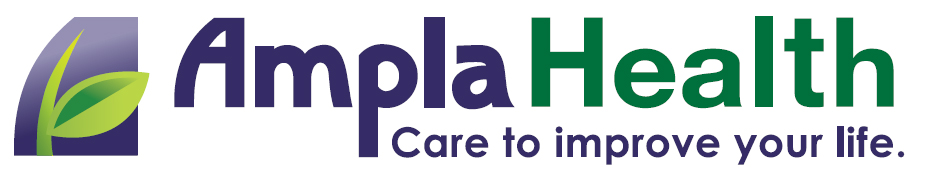 GENERAL PURPOSE:Certified Medical Assistants are multi-skilled practitioners who provide medical support services to the clinical services department under the supervision of a Clinician as part of a care team to ensure a smooth flow of patients through the Phamily platform and are viewed by Clinicians as vital partners in increasing medical office productivity.MAIN RESPONSIBILITIES AND DUTIES:Assists patients calling and visiting the clinicCalls and texts patients to timely to promote continual flow of patients through the Phamily platformReviews vital signs, height, and weight Makes referral appointments and maintains in Phamily platformProvides patient information about laboratory specimensCalls and texts patients at provider requestEnters patient with designated problems into tickler file per protocolMaintains tracking in Phamily platformMaintains daily EHR worklistUnder direct clinical direction of the overseeing clinician where necessary, assists with patient care and other medical services Creates Care Plans and updates in Phamily platformConducts medication reconciliationInitiates prescriptions orders or drug refills upon review and approval of the overseeing clinician and calls in routine refill prescriptions that are “exact” meaning having no changes in the dosage levels to a pharmacy Under the direction of the clinician and with Standing Orders, may enter medication, laboratory, and radiology orders into the Electronic Medical RecordProvides patient educational handoutsAdminister immunizations and performs Standing Orders per protocol if covering in the clinic, outreach event, or in an emergencyUtilizes appropriate technique in administering injections Under the direct clinical direction of the Clinical Services Officer, assists with other medical services Follows infection control per Clinical Policy and Procedure guidelinesRecords timely in EHR per the corporation’s policy and procedure Initiates Advanced Directives and updates as appropriate per policy and procedure for PCMHIf covering in the clinic, cleans, autoclaves, and sterilizes instruments, equipment, etc., used in clinicIf covering in the clinic, performs control tests of certain laboratory equipmentIf covering in the clinic, prepares and stocks exam roomsIf covering in the clinic, enters patient data into clinic tracking systemMaintains professional growth by attending all meetings and in-service trainingsParticipates in Total Quality Management (TQM) activities and staff meetingsTreats all clients, staff and the community with respect and courtesyUtilizes effective means to resolve conflict Utilizes effective verbal and written communication skillsFlexibility to work at other Ampla Health sites as needed Performs other duties assigned by supervisorQUALITIES & CHARACTERISTICSMaintains a professional relationship, and positive attitude with co-workers, the public, patients and all Ampla Health’s staff, Board of Directors, and vendorsMaintains the highest professional ethics and is honest in dealing with people, is a model for all employees through his/her actionsStrives to learn more and is receptive to new challenges and opportunitiesDisplays enthusiasm toward the work and the mission of Ampla Health PROFESSIONAL KNOWLEDGE, SKILLS & ABILITIESHigh School Diploma or GED requiredCompletion of a Medical Assistant Training ProgramMedical Assistant Certification (CMA) requiredCurrent CPR certification requiredEffective communication skills. Adept at dealing with people in person, text, or in telephone contactsNeatness and accuracy in performing tasksAbility to use discretion in situations dealing with confidential patient health informationEffective time management skillsFamiliarity with primary care outpatient clinic procedure (desirable)Demonstrate clear knowledge of Ampla Health’s clinic structure, standards, procedures, and protocols COMMUNICATIONS SKILLS Must have neat and legible handwritingMust be able to interact with patients courteously and calmlyAbility to communicate well with the publicWORKING CONDITIONS & PHYSICAL REQUIREMENTSWorks well with patients in a generally comfortable office environment. Employees must possess the following physical requirements:Must be able to lift up to 40 pounds and push up to 100 pounds (on wheels)Able to work on feet most of the day without tiringMust be able to hear adequately to auscultate blood pressureMust have vision which is adequate to read increments on tuberculin syringe accuratelyMust be able to reach above shoulder level to work.  Must be able to bend, squat and sit, stand, stoop, crouch, reach, kneel, twist/turnThis position has exposure to Aerosol Transmitted Diseases (ATD) and Blood Borne Pathogens (BBP)Position:Certified Medical Assistant (CMA)-Chronic Care ManagementDepartment:Clinical ServicesReports to:Chief Clinical Services OfficerFLSA Status:Non-Exempt PositionGrade:5EMPLOYEE NAME(PRINT)EMPLOYEE SIGNATUREDATE